Publicado en Madrid el 30/03/2023 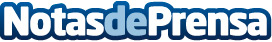 La hipertensión mal controlada provoca infartos e ictus según el profesor de cardiología, Manuel de la PeñaSe estima que "este año morirán cerca de 20 millones de personas en el mundo por infarto y accidentes cerebrovasculares y el 40% de los afectados por infarto no llegan con vida al hospital"Datos de contacto:Instituto Europeo+34 91 411 80 90Nota de prensa publicada en: https://www.notasdeprensa.es/la-hipertension-mal-controlada-provoca Categorias: Nacional Medicina Sociedad Investigación Científica http://www.notasdeprensa.es